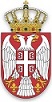 РЕПУБЛИКА СРБИЈАЈАВНИ ИЗВРШИТЕЉАЛЕКСАНДАР ТОДОРОВИЋКРАГУЈЕВАЦДр Зорана Ђинђића бр.22/2Телефон: 034/209-242Број предмета: ИИ 552/20Дана: 19.04.2024. годинеЈавни извршитељ Александар Тодоровић, Крагујевац, у извршном предмету извршног повериоца ОСНОВНИ СУД У ГОРЊЕМ МИЛАНОВЦУ Горњи Милановац, ул. Кнеза Александра бр. 29, КЈС 91281, МБ 17865471, ПИБ 108341374, против извршног дужника Иван Вујичић, Крагујевац, ул. Кнеза Михаила бр. 78, ради наплате новчаног потраживања у износу од 26.960,00 динара, на основу чл. 23, 219, 236, 237, 238, 240, 241. и 242. Закона о извршењу и обезбеђењу, донео је дана 19.04.2024. године:З А К Љ У Ч А КI  ОДРЕЂУЈЕ СЕ прва продаја покретних ствари извршног дужника пописаних на записнику од 10.11.2023. године и то:Телевизор марке „VOX“ – процењена вредност 10.000,00 динара. II  ПРОДАЈА ће се обавити усменим јавним надметањем, а прво јавно надметање ће се одржати дана  20.05.2024. године у 10:00 часова у канцеларији овог јавног извршитеља Крагујевац, Др Зорана Ђинђића бр.22/2.III  На првом надметању почетна цена износи 70% од процењене вредности.IV  Понуђач са највећом понудом дужан је да плати цену за покретну ствар одмах након објављивања резултата јавног надметања, а ако понуђач не плати одмах по позиву, други понуђач ће бити проглашен купцем и платити ону цену коју је он понудио, а исто правило се примењује  и на остале понуђаче.V  Заинтересована лица дужна су да пре одржавања јавног надметања на име јемства уплате 10% од процењене вредности ствари на наменски рачун овог јавног извршитеља број 265-6650310000274-92 са позивом на број ИИ 552/20, најкасније 3 (три) дана пре одржавања прве усмене јавне расправе.VI  Лица која претходно нису положила јемство не могу учествовати на јавном надметању.VII  Пописане ствари могу се видети уз претходну најаву јавном извршитељу.VIII  Трошкови извршења падају на терет извршног дужника.ПОУКА О ПРАВНОМ ЛЕКУ:Против овог закључка нијe дозвољен приговор.Дн-а1. извршном повериоцу2. извршном дужнику3. Основном суду у Крагујевцу за огласну таблу и интернет страницу (информатичару)ЈАВНИ ИЗВРШИТЕЉ___________Александар Тодоровић